Math 4							Name_______________________________3-3 Properties of Rational Functions Introduction				Date________From your previous work in mathematics, answer the following question:1.	If you are given a function, how do you find the following:a.		x-intercepts - b.	y-intercept - c.		asymptotes - 	Vertical:				Horizontal:				Oblique: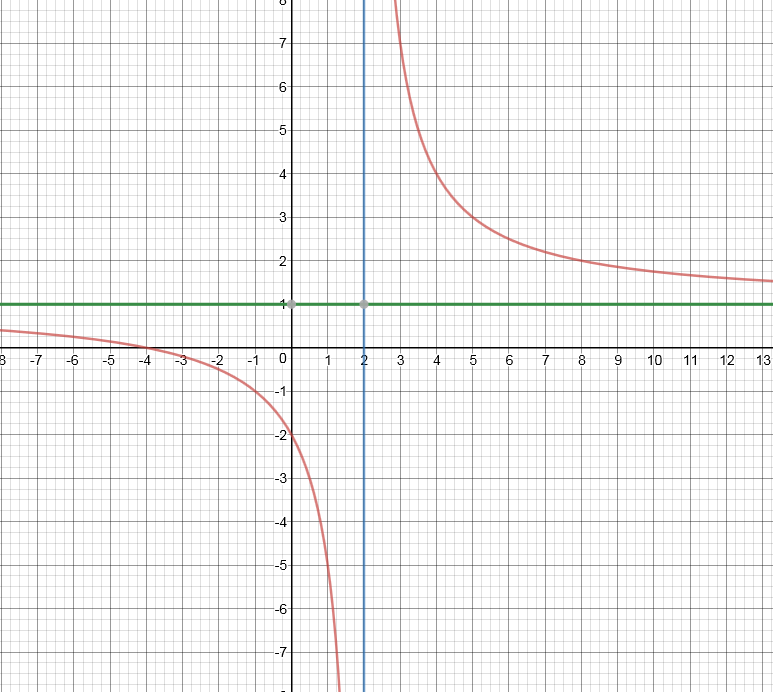 2.	If you are given a function, how do you find the following:a.		x-intercepts - b.	y-intercept - c.		asymptotes - 	Vertical:				Horizontal:				Oblique: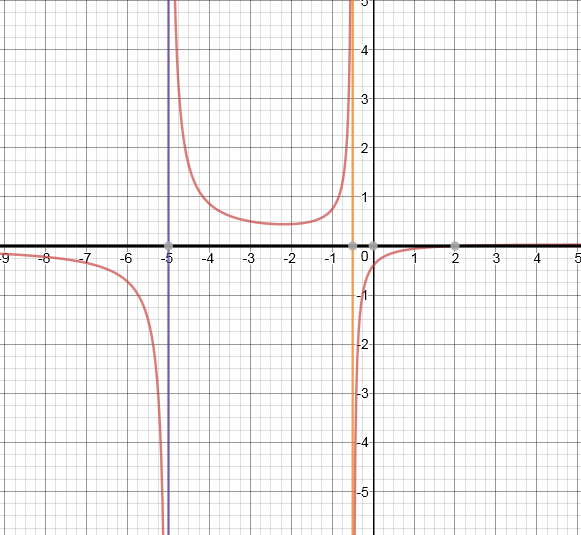 